Publicado en Sant Boi de Llobregat (Barcelona) el 02/05/2024 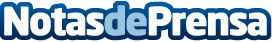 Repara tu Deuda cancela 36.000€ en Sant Boi de Llobregat (Barcelona) con la Ley de Segunda OportunidadTenían una hipoteca elevada a la que iban haciendo frente hasta que el marido se quedó sin trabajo y recurrieron a préstamos y tarjetasDatos de contacto:David GuerreroResponsable de prensa655956735Nota de prensa publicada en: https://www.notasdeprensa.es/repara-tu-deuda-cancela-36-000-en-sant-boi-de Categorias: Nacional Derecho Finanzas Cataluña http://www.notasdeprensa.es